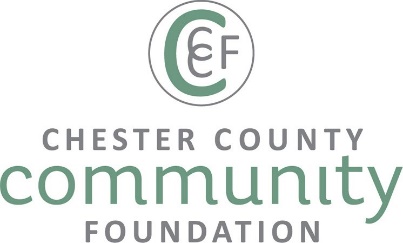 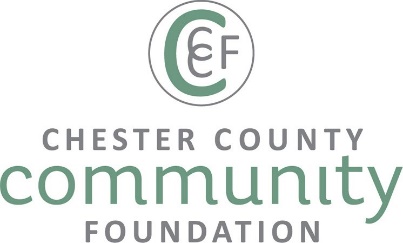 PEER  LEARNING CIRCLES REAL WORLD ANSWERS FOR REAL WORLD PROBLEMS NETWORK WITH COLLEAGUES WHO FACE SIMILAR COMPLEX CHALLENGES AND OPPORTUNITIES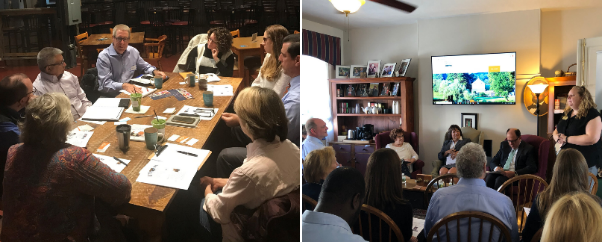 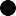 GET SUPPORT AND COACHING FROM PEERS TAKE ACTIONS AND LEARN FROM THEMEXPERIMENT WITH NEW IDEAS BEFORE “TAKING THEM PUBLIC”ACHIEVE PERSONAL AND PROFESSIONAL GOALS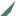 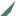 Now Accepting Members for 3 Peer Learning Circles in West Chester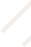 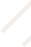 Nonprofit Executive DirectorsNonprofit Development Managers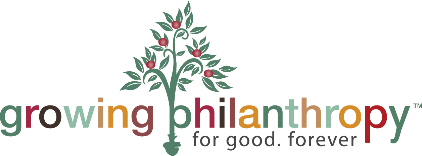 Planned Giving ProfessionalsLearning Circles are based on action-learning.  Adults learn best when they apply new information to real-world, current challenges.Learning Circles provide peers the opportunity to learn from their own and others’ experiences, and to immediately test and apply their learning at their nonprofits.  Learning Circles lead to higher achievement … greater productivity … improved communication …and increased well-being.Learning Circles are composed of 4-7 peers in the same type of position, in non-competing nonprofits, who commit to self- directed problem solving.  Members meet to discuss current nonprofit concerns, share insights and experiences, support and question each other, and jointly problem solve.In Learning Circle meetings, members work on individual goals and issues related to their nonprofit.Each member commits to taking action between meetings to address their goals.Each 1.5 hour session is led by a skilled facilitator with extensive knowledge of the nonprofit sector who manages the process and discussion.  Groups are confidential, supportive and focused on learning and action.A wide range of issues are addressed in Peer Learning Circles:…balancing personal, professional and community responsibilities…managing staff / board relationships and responsibilities…dealing with people    whose personal issues affect their nonprofit performance…identifying competencies to leverage growthSessions focus on group members helping each other achieve their nonprofit goals through highly focused questioning and feedback.  By the end of each session, peers reflect on the quality of the process to ensure that it remains highly relevant and productive.Peer Learning Circles are now accepting members for meetings at the Chester County Community Foundation in West Chester!GROUP 1 DATES:             GROUP 2 DATES:              TIME: 9:00A – 10:30MFACILITATOR: Connie Carter, CFRE*8 sessions @$25/session = $200/yearGROUP 1 DATES:GROUP 2 DATES:TIME: 11:30A – 1:00PFACILITATOR: Connie Carter, CFRE*8 sessions @$25/session = $200/yearTENTATIVE DATES:TIME: 12:00P – 1:00PFACILITATOR: Jason Arbacheski, CAP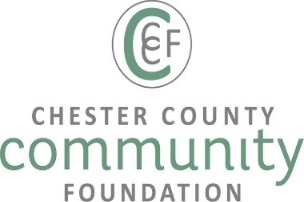 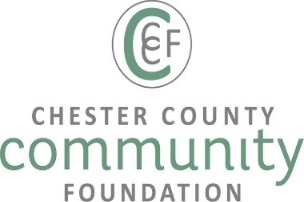 *4 sessions @$25/session = $100/year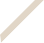 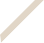 ___ Yes, I would like to apply to join a Nonprofit Peer Learning Circle at the Community Foundation.___ I have my attached professional resume to this application &/or___ I have connected with the Chester County Community Foundation, so you can learn about me on
LinkedIn. ___ I agree to sign a confidentiality agreement and hold peer conversations strictly private. I understand that if I divulge confidential information, I will be removed from the Peer Learning Circle.___ If accepted into the Peer Learning Circle, I agree to pre-pay to cover a year’s worth of meetings.
(The Community Foundation will e-mail invoice once accepted to the Peer Learning Circle)___ I commit to attending meetings for the coming year.Name:Position:Nonprofit Organization:Address, City, State, Zip:Phone:E-mail:# of years affiliated with current nonprofit: _____# of years active in the nonprofit sector: _____Nonprofit’s Mission:Geographic Area Served: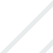 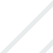 Please e-mail application to:Stephenie Stevens, Grants Director & Outreach OfficerChester County Community Foundation28 W. Market Street, West Chester, PA 19382 (610) 696-0501   steph@chescocf.org Applications are due by Sept. 15thPeer Learning Circles are a nonprofit capacity building service of the Community Foundation. EIN #23-277382210/13/2311/10/2301/12/2402/09/2403/08/2404/13/2405/10/2406/07/2410/20/2311/17/2301/19/2402/16/2403/15/2404/19/2405/17/2406/14/2410/13/2311/10/2301/12/2402/09/2403/08/2404/13/2405/10/2406/07/2410/20/2311/17/2301/19/2402/16/2403/15/2404/19/2405/17/2406/14/2411/08/2301/17/2403/13/2405/08/24